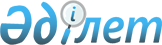 О назначении Донакова Т.С. Председателем Высшего Судебного Совета Республики КазахстанУказ Президента Республики Казахстан от 4 апреля 2018 года № 658
      Назначить Донакова Талгата Советбековича Председателем Высшего Судебного Совета Республики Казахстан, освободив от должности заместителя Руководителя Администрации Президента Республики Казахстан.
					© 2012. РГП на ПХВ «Институт законодательства и правовой информации Республики Казахстан» Министерства юстиции Республики Казахстан
				
      Президент
Республики Казахстан

Н. Назарбаев
